Merkmale von MärchenFüllt den Lückentext. Wenn ihr alles richtig habt, erscheint am Ende der Code zu einem Schloss.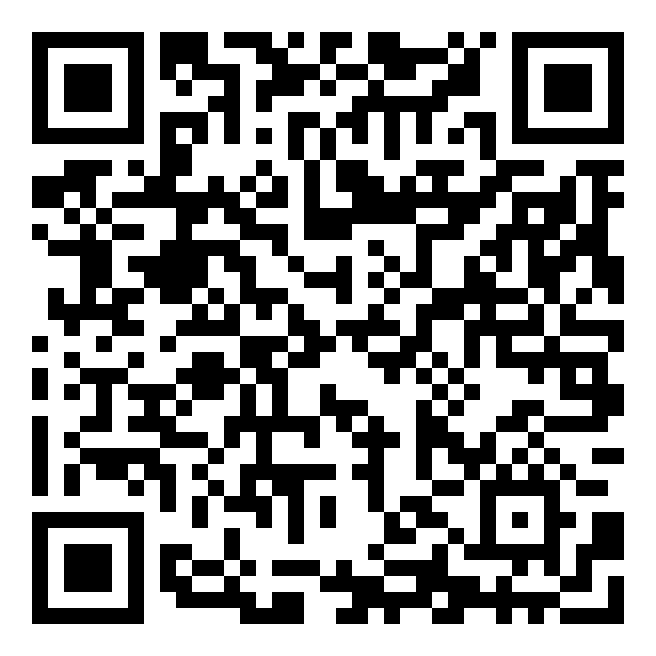 